VarunVarun.370542@2freemail.com 					                          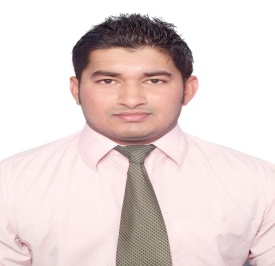 Seeking assignments in Accounts / Retail sales with reputed organization where my education and experience shall have valuable application.PROFILE SUMMARYHave 9 years of experience Accounts, brand & showroom management & Business Promotion activities in UAE & India with a reputed organization.A Graduate & Well-versed with MS Office Applications.Have excellent Accounting Receivable, sales & people management skills.Experienced in Accounts Receivable showroom & brand management.Can achieve organizational goals by building an effective team.A keen analyst with exceptional negotiation and relationship management skills and abilities in liaising with external agencies.Strongly commercial with excellent communication and interpersonal skills.Have excellent communication skills in English.Hindi.Malayalam.KannadaCAREER HISTORYCompany 		:	Al Sharif General Trading Store .LLC(Nov 2008 – May 2017) Designation                :         Accounts Assistant                                           (Brand: Accurate, Foce, Revani Swiss Made Watch )   Key TasksTo maintain General Ledger accounts, debtors Ledger accounts postings, Bank Reconciliation Statement, preparing the staff salaries and debtors statement of accounts.To collect cash/cheques from the clients/customers, preparing the Daily Sales Reports, and handover the cash with the reports to Financial Manager.Follow up payments, and processing refunds to customers.Issuing cash receipts or invoices to the customers.Monthly reconciliation of suppliers accounts.Cash flow analysis and exercising budgetary control.Compiled & analyzed financial information to prepare entries to accounts.Analyze financial information detailing assets, Liabilities and capital accounts.Directing & co-ordinate activities of other accountants and clerical workers performing accounting and book-keeping tasks.Handling Ledger related to purchases, sales and inventory accounts and also handling petty cash account.Perform the day to day processing of accounts payable transactions to ensure that company finances are maintained in an effective, up to date and accurate manner:Maintain up-to-date billing system.Carry out billing, collection and reporting activities according to specific deadlines.Reconciliation of accounts.Monitoring customer account details for non payments, delayed payments and other irregularities.Maintain accounts receivable customer files.Follow established procedures for processing receipts, cash etc.Prepare back deposits.Investigate and resolve customer queries.Process adjustments.Organizing a recovery system and initiate collection efforts.Communicating with customers via phone, email, mail or personally.Provide administrative support in order to ensure effective and efficient office operations.Maintain inventory files.Maintain a filing system for all financial documents.Ensure the confidentiality and security of all financial and employee files.PROFESSIONAL AND ACADEMIC CERTIFICATIONSACADEMICB.Com, Bachelor Degree (Mangalore University, India)COMPUTER SKILLSMS Office ApplicationsInternet & E-mail ApplicationsPERSONAL PROFILEDate of Birth		:	22.05.1985Nationality			:	IndianStatus			:	SingleVisa Status			:        Visit VisaVisa Expiry                     :        27/07/2017Languages Known		:	English, Hindi, kannada & Malayalam